LONGTON LANE PRIMARY SCHOOL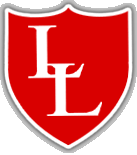 		                                      ‘Believe and Achieve’ART AND DESIGNPurpose of studyArt, craft and design embody some of the highest forms of human creativity. A high-quality art and design education should engage, inspire and challenge pupils, equipping them with the knowledge and skills to experiment, invent and create their own works of art, craft and design. As pupils progress, they should be able to think critically and develop a more rigorous understanding of art and design. They should also know how art and design both reflect and shape our history, and contribute to the culture, creativity and wealth of our nation.AimsThe national curriculum for art and design aims to ensure that all pupils:produce creative work, exploring their ideas and recording their experiencesbecome proficient in drawing, painting, sculpture and other art, craft and design techniquesevaluate and analyse creative works using the language of art, craft and designknow about great artists, craft makers and designers, and understand the historical and cultural development of their art forms.Attainment targetsBy the end of each key stage, pupils are expected to know, apply and understand the matters, skills and processes specified in the relevant programme of study.Schools are not required by law to teach the example content in [square brackets].Subject contentKey stage 1Pupils should be taught:to use a range of materials creatively to design and make products 1to use drawing, painting and sculpture to develop and share their ideas, experiences and imagination 2to develop a wide range of art and design techniques in using colour, pattern, texture, line, shape, form and space 3about the work of a range of artists, craft makers and designers, describing the differences and similarities between different practices and disciplines, and making links to their own work. 4Key stage 2Pupils should be taught to develop their techniques, including their control and their use of materials, with creativity, experimentation and an increasing awareness of different kinds of art, craft and design.Pupils should be taught:to create sketch books to record their observations and use them to review and revisit ideas 5to improve their mastery of art and design techniques, including drawing, painting and sculpture with a range of materials [for example, pencil, charcoal, paint, clay] 6about great artists, architects and designers in history. 7